《组织变革与创新驱动》主讲老师：邱明俊                                    企业类型：不限时间安排：2024年3月15日9:30至17:00          2024年3月16日9:30至16:30地点安排：杭州市文一西路522号西溪科创园8幢参课费用：光华学习卡门票10张/人   现金票4200元/人 人数限制：60人企业痛点数字化时代，如何通过组织变革与创新驱动，应变瞬息万变的、日益激烈的市场环境？如何通过组织进化实现企业经营增长，深度分工瓦解层级组织，官僚组织，内耗组织？本课程依据数字价值链打造组织闭环，进行组织职能的取舍与体系构建，选择适合自己的组织管控模式、架构与组织“户型图”，为业务赋能，助力企业经营增长适用对象老板、人力资源总监、经理课程亮点通过组织进化实现经营增长因时而变找到组织变革与创新驱动力深刻理解创新组织的底层逻辑与顶层设计绘制前后场&团队管理的组织与体系户型图解答组织管理中遇到的难点问题、研习实战案例 课程大纲  Outline思考：组织变革与创新驱动力上：战略发展，商业模式升级中：风险大、难度高，考验战略定力下：组织跟不上、团队跟不上、机制跟不上 组织进化&经营增长第五次创富浪潮的机会：万企万业万物互联组织的特征与变化趋势组织发展的“五大阶段”自冶、生态、分布式去等级、去中心化团队赋能组织一切都是服务数字化企业组织与体系“户型图”组织闭环：数字价值链业务数字化客服数字化市场数字化工厂数字化财务数字化人力数字化运营数字化底层逻辑与顶层设计底层逻辑案例：价值链规划与管理顶层设计团队管理前场与后场案例：创新组织布局与组织户型图职能部门的重新定位：服务赋能分享：从做、帮、看到从甲方到乙方 后场管理，从管控到服务组织类型、组织规模与业务战略协同设计展示：新型组织多、快、好、省、安案例讲解组织机构的设计与客户需求冲突与博弈点设计客户需求，聚焦价值，一切为了胜利承接战略，细化任务，高效有序执行效率第一，兼顾管控，平衡风险效率引导变革，打通部门，提高协同效应关注目标，流程绩效，审计完善优化前场管理——业务端的自冶化与敏捷化思考：职业部门放在作业部门还是放在总部？竞争性的，敏捷化的前台稳定的，强大的中台劳不可催的后台建立“泛合伙体系”由要我做，到我要做关键：能力共享，降低对人的要求 组织治理与方圆阵法设计案例：方圆阵法与水一样的组织设计组织的管控与组织授权运作的设计简单、高效有价值聚焦客户需求的审批流程构建端到端的流程管理链路匹配流程的调度员与把关者让听见炮火的人来决策先僵化、后优化、在固化组织运行与方圆阵法组织架构与运行三驾马车与专业化分工决策中控室与指挥中心案例：以客户为中心的组织协同与变革 组织的保障与风控体系设计以客户为中心的机构设计与运作决策层：董事会、经管团队及委员会运作层：产品、营销、运作与交付组织运行三大保证：从产品决策到变现四个层级的跨部门团队确保客户需求实从执行与落地视角看跨部门团队组织结构设计与演进过程的五项启示管理变革的主要核心内容长痛与短痛的组织变革开放、消灭、保留变革、稳定、发展乱中求治、治中求乱优化与变革：小改小革，大改大革个人英雄到“狼狈组织”用一线的炮火呼唤老班长降低对人的依赖，能力建立在组织上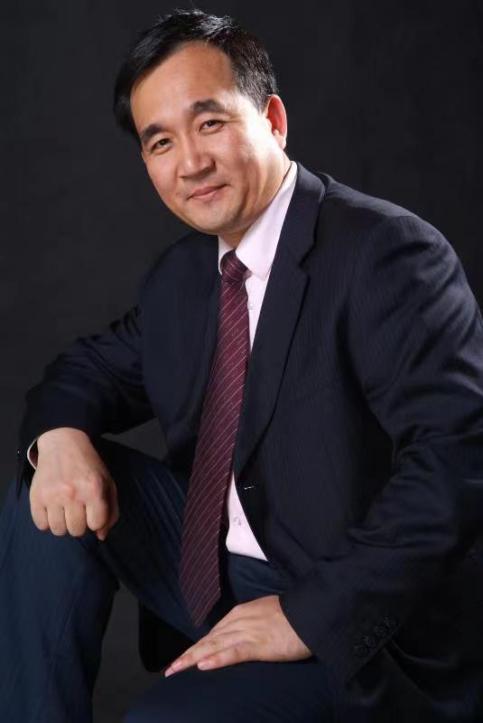 资历背景	南睿数字人创始人中国石油高级管理者2010年全国十佳咨询师华南理工MBA年度教学奖获得者最受企业喜爱的人力资源专家授课经验维达纸业、中烟集团、国家电网、中国石油、国药控股、东风股份、深圳燃汽集团、深高速、云能投集团、迈德乐（广州）、东箭汽车、中国银行、成都银行、瑞贝卡、华西建筑、海天（精工）集团、中国石油、中国航天、浙江物产、邮政系统、国家电网、广东海信多媒体有限公司、广州市天维数码技术有限公司、深圳长城开发科技股份有限公司、中国移动、中国联通、滚石移动、正腾通讯有限公司等